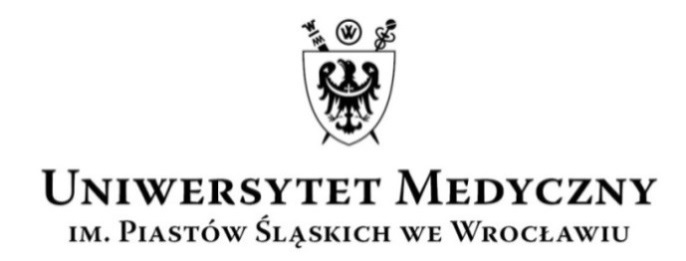 UCZELNIANA  KOMISJA  WYBORCZAkadencja 2016–2020Wasz znak:                           Data:                                                  Nasz znak:                            Data:                                                                                                  AO-0050-1/18                 4 października 2018 r.KOMUNIKAT NR 35UCZELNIANEJ KOMISJI WYBORCZEJKADENCJA 2016-2020(wybory uzupełniające)Uczelniana Komisja Wyborcza na podstawie § 15 Regulaminu wyborów organów jednoosobowych, prorektorów i prodziekanów oraz organów kolegialnych i wyborczych Uniwersytetu Medycznego im. Piastów Śląskich we Wrocławiu (zał. nr 11 do Statutu Uczelni – t.j. uchwała Senatu nr 1774 z dnia 31 maja 2017 r. ze zm.) informuje, że w związku z wygaśnięciem mandatów przeprowadzone będą wybory uzupełniające do rad wydziałów oraz do senatu kadencji 2016-2020 w grupie studentów:Na Wydziale Lekarskim – 4 mandaty,Na Wydziale Lekarskim Kształcenia Podyplomowego – 16 mandatów,Na Wydziale Lekarsko-Stomatologicznym - 2 mandaty,Na Wydziale Farmaceutycznym z Oddziałem Analityki Medycznej – 2 mandaty,Do Senatu – 3 mandaty.Zgodnie z uchwałą nr 1938 Senatu Uniwersytetu Medycznego we Wrocławiu z dnia 
25 września 2018 r. wybory uzupełniające do rad wydziałów oraz do senatu w grupie studentów  - kadencja 2016-2020 - odbędą się w terminie 08.10.2018 r. – 28.10.2018 r., według regulaminu samorządu studenckiego.Szczegółowe informacje dotyczące wyborów, w tym miejsce składania zgłoszeń kandydatów, określa Studencka Komisja Wyborcza w komunikacie.Druk zgłoszenia stanowi załącznik do niniejszego komunikatu.Zastępca PrzewodniczącegoUczelnianej Komisji Wyborczej(2016–2020)  prof. dr hab. Joanna Maj______________________________________________________________________________________________UCZELNIANA KOMISJA WYBORCZA KADENCJA 2016-2020ul. Marcinkowskiego 2-6, 50-368 Wrocławtel.: +48 71/784-15-54       faks: + 48 71/784-11-24       e-mail: aleksandra.orzechowska@umed.wroc.plZGŁOSZENIEZgłaszam 	(nazwisko i imię, tytuł zawodowy/stopień naukowy/tytuł naukowy)Zatrudnionego(ną) na stanowisku 	w 	(nazwa jednostki organizacyjnej)do Rady Wydziału …………………………………………………… Uniwersytetu Medycznego we Wrocławiu .............................. adres e-mail: ………………………………			                  data		czytelny podpis zgłaszającego   WYRAŻAM  ZGODĘ  NA  KANDYDOWANIE do Rady Wydziału …………………………………………………… Uniwersytetu Medycznego we Wrocławiu 	                                                                                (czytelny podpis kandydata)Oświadczam, że:Nie pełnię funkcji organu jednoosobowego w innej uczelni ani nie posiadam statusu założyciela uczelni niepublicznej, a także statusu członka organu osoby prawnej będącej założycielem uczelni niepublicznej.Nie zachodzi okoliczność wyłączająca moją kandydaturę, wynikająca z odrębnych przepisów powszechnie obowiązujących.	                                                                                                                                     (czytelny podpis kandydataZGŁOSZENIE KANDYDATA DO SENATUZgłaszam 	(nazwisko i imię, tytuł zawodowy/stopień naukowy/tytuł naukowy)Zatrudnionego(ną) na stanowisku 	w 	(nazwa jednostki organizacyjnej)do senatu Uniwersytetu Medycznego we Wrocławiu .............................. adres e-mail: ………………………………			                  data		czytelny podpis zgłaszającego   WYRAŻAM  ZGODĘ  NA  KANDYDOWANIE do senatu Uniwersytetu Medycznego we Wrocławiu 	                                                                                (czytelny podpis kandydata)Oświadczam, że:Nie pełnię funkcji organu jednoosobowego w innej uczelni ani nie posiadam statusu założyciela uczelni niepublicznej, a także statusu członka organu osoby prawnej będącej założycielem uczelni niepublicznej.Nie zachodzi okoliczność wyłączająca moją kandydaturę, wynikająca z odrębnych przepisów powszechnie obowiązujących.	                                                                                                                                     (czytelny podpis kandydata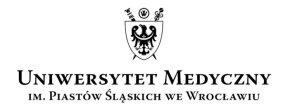 Wybory kolegialnych organów Uniwersytetu Medycznego we Wrocławiu na lata 2016–2020(załącznik nr 5 do Komunikatu nr 5 UKW)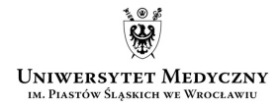 Wybory kolegialnych organów Uniwersytetu Medycznego we Wrocławiu na lata 2016–2020(załącznik nr 4 do Komunikatu nr 5 UKW)